Publicado en Ciudad de México el 23/04/2020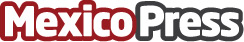 Anuncia NCR sus resultados del año 2019En 2020, a medida que la compañía ejecuta su transición a NCR-como-servicio, los esfuerzos se centran en mejorar el diseño organizacional e impulsar eficiencias mejoradasDatos de contacto:NCRNCR5556152195Nota de prensa publicada en: https://www.mexicopress.com.mx/anuncia-ncr-sus-resultados-del-ano-2019_1 Categorías: Nacional Finanzas Software Ciberseguridad Recursos humanos http://www.mexicopress.com.mx